Žádost o poskytnutí podpory pro rok 2023 na dotační program2.A. Udržování a zlepšování genetického potenciálu vyjmenovaných hospodářských zvířatPodpůrný podprogram:  2.A.e.1.a.S Podpora chovateli, jehož vyjmenovaná hospodářská zvířata jsou zařazenado KU, oprávněným osobám zajišťujícím KU. Podpora chovatelům bude poskytnuta                         prostřednictvím oprávněných osob, které zajišťují KU	Čestné prohlášenío splnění kritéria malého a středního podnikuŽadatel: 							IČO: ---------------------------------------------------------------------------------------------------------------------------------------Výsledná kategorie podniku (doplňte): ________________________________________________  (mikropodnik, malý, střední podnik)Prohlašuji, že subjekt, který žádá o podporu, vypočítal údaje pro zjištění výsledné kategorie podniku podle článku 6 Přílohy I nařízení Komise (EU) č. 651/2014 ze dne 17. června 2014, kterým se v souladu s články 107 a  108 Smlouvy prohlašují určité kategorie podpory za slučitelné s vnitřním trhem (obecné nařízení o blokových výjimkách) a přílohy I nařízení Komise (EU) č. 2022/2472 ze dne 14. prosince 2022 (nahrazující 702/2014 ze dne 25. června 2014), kterým se v souladu s články 107 a  108 Smlouvy o fungování Evropské unie prohlašují určité kategorie podpory v odvětvích zemědělství a lesnictví a ve venkovských oblastech za slučitelné s vnitřním trhem resp. přílohy doporučení Komise 2003/361/ES o definici malých a středních podniků.Prohlašuji, že jsem při sledování velikosti podniku vycházel rovněž z Uživatelské příručky k definici malých a středních podniků vydané Evropskou komisí.Jsem si vědom právních následků, které v důsledku nepravdivých a neúplných informací mohou nastat. 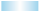 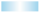 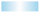 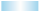 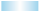 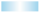 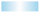 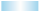 Tabulka prahových hodnot  EU – zveřejněna v Uživatelské příručceVDnePodpis žadatele (FO) nebo podpis(y) statutárního orgánu (PO)Otisk razítka žadateleVDnePodpis žadatele (FO) nebo podpis(y) statutárního orgánu (PO)Otisk razítka žadateleVDnePodpis žadatele (FO) nebo podpis(y) statutárního orgánu (PO)Otisk razítka žadatele